February 2024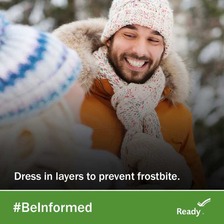 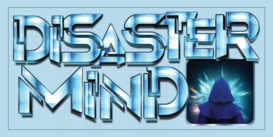 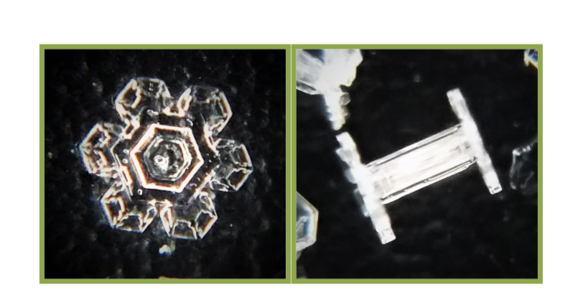 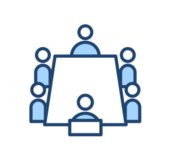 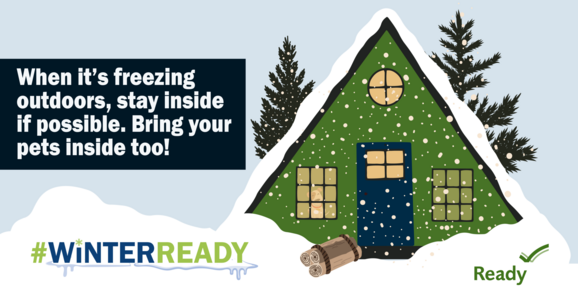 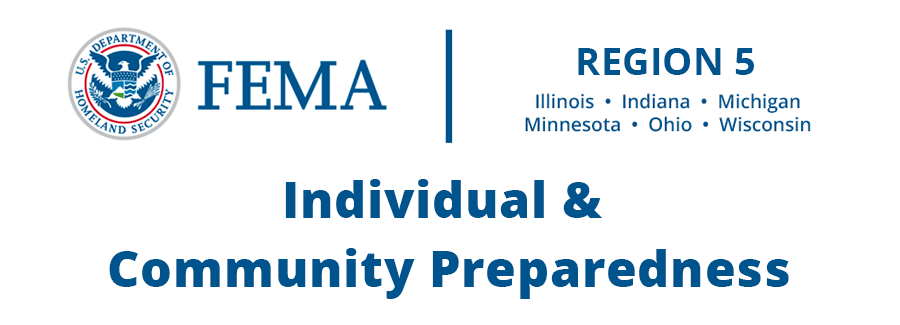 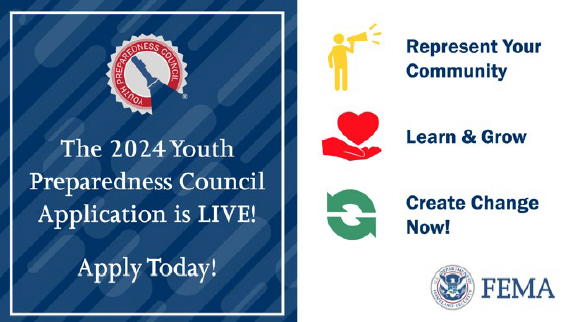 